Gdańsk, dnia 11 stycznia 2021 rokuSzanowny PanKrzysztof Saczkaw.z. Główny Inspektor Sanitarny Zwracamy się do Pana Ministra głęboko zaniepokojeni i poruszeni informacjami o podjętych działaniach zmierzających do odwołania Pana Tomasza Augustyniaka z funkcji Pomorskiego Państwowego Wojewódzkiego Inspektora Sanitarnego. Jako Państwowi Powiatowi Inspektorzy Sanitarni województwa pomorskiego, nie dowierzamy i nie rozumiemy dlaczego ktoś tak zasłużony, kompetentny, sprawny, merytoryczny, kontaktowy, sprawdzony w najtrudniejszej próbie walki z COVID-19, jak PPWIS Tomasz Augustyniak, miałby przestać kierować Państwową Inspekcją Sanitarną w województwie pomorskim. Nasze doświadczenie współpracy z Tomaszem Augustyniakiem, a część z nas posiada doświadczenia pracy z poprzednimi PPWIS, jednoznacznie wskazuje, że jest on właściwą osobą na tym miejscu. Dane statystyczne pandemii, jak i poprzednich lat sprawnej działalności, tylko to potwierdzają. Dodatkowo, co niezwykle istotne, PPWIS Tomasz Augustyniak zdołał, co nie jest łatwe, zbudować sprawny zespół, nawiązać dialog ze związkami zawodowymi, sprawnie komunikować z interesariuszami oraz mediami, podejmować inicjatywy i realizować inwestycje. Nie potrafimy wyobrazić sobie argumentów, które mogłyby być podstawą dla odwołania Inspektora Tomasza Augustyniaka, bo nie dopuszczamy myśli, że stoją za tym przesłanki merytoryczne. Za taką pracę należą się nagrody, nie dymisje! Uprzejmie prosimy Pana Ministra o pochylenie się nad prośbą o pozostawienie Inspektora Tomasza Augustyniaka na dotychczasowym stanowisku. Prośbę kierujemy w imieniu własnym oraz setek pracowników Państwowej Inspekcji Sanitarnej w województwie pomorskim. Z poważaniemPaństwowy Powiatowy Inspektor Sanitarny w BytowiePaństwowy Powiatowy Inspektor Sanitarny w CzłuchowiePaństwowy Powiatowy Inspektor Sanitarny w ChojnicachPaństwowy Powiatowy Inspektor Sanitarny w GdańskuPaństwowy Powiatowy Inspektor Sanitarny w Gdyni Państwowy Powiatowy Inspektor Sanitarny w KartuzachPaństwowy Powiatowy Inspektor Sanitarny w KościerzyniePaństwowy Powiatowy Inspektor Sanitarny w KwidzyniePaństwowy Powiatowy Inspektor Sanitarny w Lęborku Państwowy Powiatowy Inspektor Sanitarny w MalborkuPaństwowy Powiatowy Inspektor Sanitarny w Nowym Dworze GdańskimPaństwowy Powiatowy Inspektor Sanitarny w Pruszczu GdańskimPaństwowy Powiatowy Inspektor Sanitarny w PuckuPaństwowy Powiatowy Inspektor Sanitarny w Starogardzie GdańskimPaństwowy Powiatowy Inspektor Sanitarny w SopociePaństwowy Powiatowy Inspektor Sanitarny w SłupskuPaństwowy Powiatowy Inspektor Sanitarny w TczewiePaństwowy Powiatowy Inspektor Sanitarny w WejherowieDo wiadomości:Prezes Rady Ministrów Pan Mateusz Morawiecki; kontakt@kprm.gov.plWiceprezes Rady Ministrów Pan Jarosław Kaczyński; kontakt@kprm.gov.plMinister Zdrowia Pan Adam Niedzielski; kancelaria@mz.gov.pl.Wojewoda Pomorski Pan Dariusz Drelich; sekretariat.wojewody@gdansk.uw.gov.pl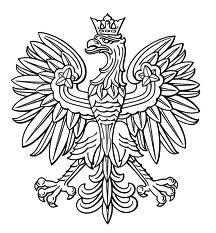 PAŃSTWOWY POWIATOWYINSPEKTOR SANITARNY